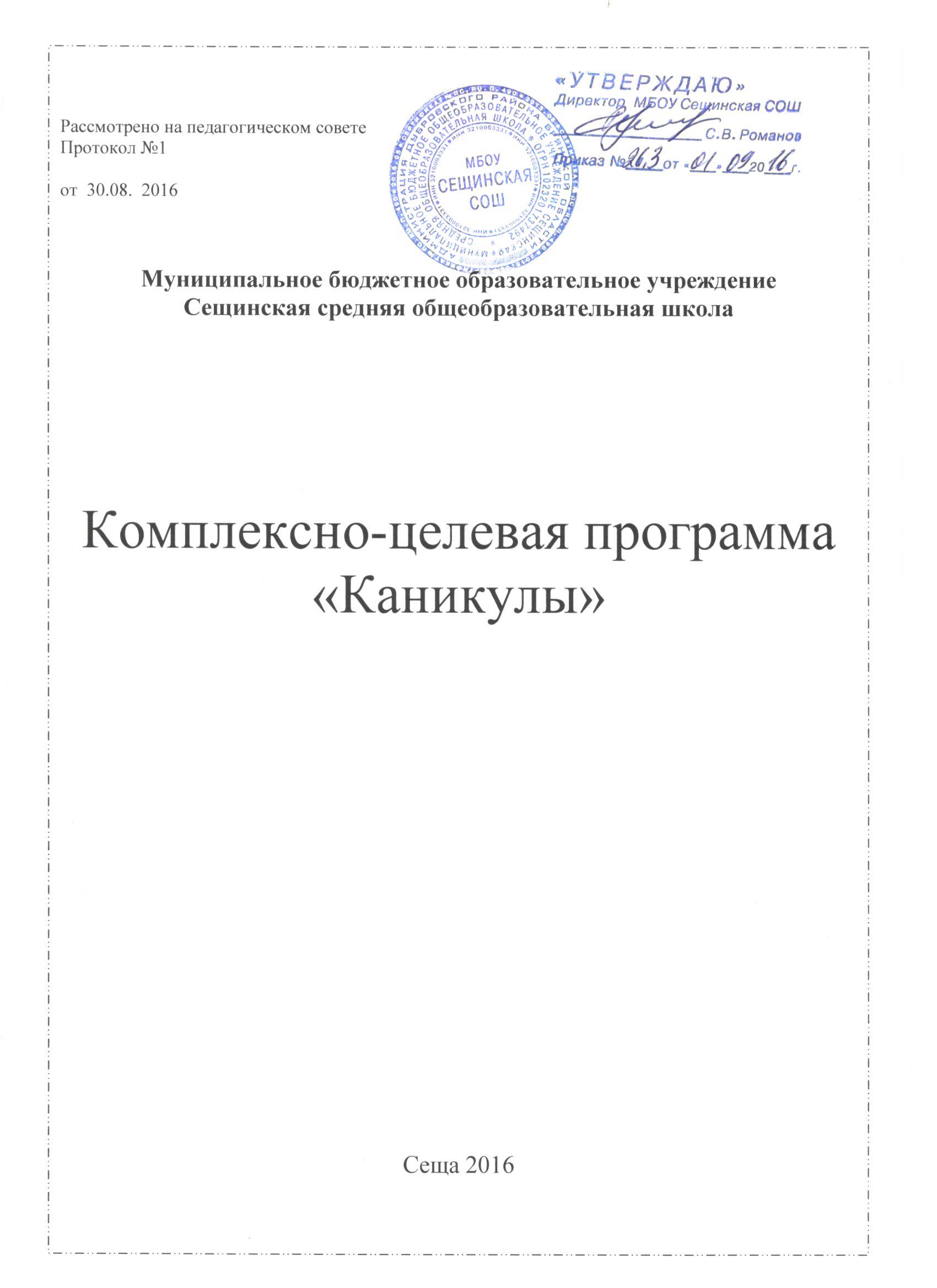 Характеристика проблемы      Период школьных каникул занимает  особое место в жизни  каждого    ребенка.    Как  свободное   время  большинства   детей   каникулы   предназначены для:      - снятия  напряженности,  восполнения   израсходованных    сил,    восстановления и укрепления здоровья;      - удовлетворения  личностно значимых  интересов,  приобщения  к    социокультурным и образовательным ценностям;      - формирования трудовых навыков;      - совершенствования    личностных    возможностей,     развития    творческого потенциала, включения ребенка в систему новых связей и    отношений.      Основной проблемой   организации   каникулярного  отдыха  детей    является    недостаточно    богатое    содержание    деятельности,    заорганизованность форм лагерной смены, отсутствие вариативности и возможностей для выбора содержания и форм организации отдыха.            Программа «Каникулы»       - подчеркивает   значимость   использования   каникул  в  целях    позитивной  социализации  детей,  физического,  интеллектуального, эмоционального,   духовного,   нравственного   развития   личности каждого;      - нацеливает   на   раскрытие  физического,  интеллектуального,    эмоционального,  духовного,  волевого  и  творческого   потенциала личности  ребенка  за  счет  создания  необходимых  и  достаточных условий для его самореализации и саморазвития  в  период  школьных каникул;      - отмечает  необходимость  рассмотрения  проблемы   организации    каникулярного отдыха детей в контексте современных представлений о    содержании   образования,   воспитании   и   укреплении   здоровья    подрастающего поколения;Мечта каждого ребенка о любимых занятиях, приключениях, открытиях, об удовлетворении различных интересов (эстетических, творческих, познавательных, спортивных), о поиске «нового себя» неистребима. Данная программа отвечает ожиданиям школьников, их потребностям во время каникул. В ходе реализации этой программы расширяется кругозор детей, активизируются познавательные процессы, воспитывается внимание, развивается эстетическое восприятие, отношение и оценка, образное мышление, творческое воображение.Эти результаты достигаются через игру, которая создаёт благоприятный микроклимат, способствует развитию эмоционально – волевой сферы детей, побуждает к общению с миром прекрасного. Каждая игра имеет своё педагогическое значение, что позволяет обучать детей нормам социальной жизни, поведению в коллективе, культуре взаимоотношений, располагает к раскрытию способностей детей, проявлению инициативы, способствует приобщению к духовности, усвоению принципов безопасного и здорового образа жизни. Игровые тренинги позволяют справиться с конфликтностью и агрессией, с проблемами физиологического и социально – духовного здоровья.Умелое сочетание педагогического руководства и детской инициативы позволяет строить деятельность в период  каникул  на творческой основе, апробировать новые формы работы с детьми.ЦЕЛЬЮ  программы является обеспечение оздоровления и занятости детей во время каникул, формирование творческой, самоопределяющейся, саморазвивающейся  личности школьника.Данные цели достигаются в процессе решения следующих задач:1.Предоставление школьникам возможности участвовать в играх, делах, событиях, доставляющих удовольствие, позволяющих попробовать свои силы в новых социальных ролях, познать радость успеха.2.Формирование у школьников  коммуникативных навыков и адекватной самооценки; их социальная адаптация.3.Создание благоприятной психолого–педагогической атмосферы.4.Укрепление здоровья детей, вовлечение их в систематические занятия физической культурой и спортом.5. Воспитание чувства любви к Родине, культуре народа, его традициям.Реализация программы осуществляется в ходе нескольких этапов.Подготовительный этап (август 2016 года). Его основной задачей является создание условий для успешной реализации программы. Он включает в себя: написание программы; обсуждение на педагогическом совете и утверждение её директором школы; решение организационных вопросов.Основной этап (ноябрь 2016 года – август 2017 года) предполагает организацию деятельности по реализации целей и задач программы. Она  предусматривает следующие направления работы:реализация дополнительных образовательных программ;организация досуговой деятельности школьников;организация трудовой занятости учащихся;реализация программ социально – общественной направленности; физкультурно – оздоровительная деятельность;поддержка школьников, оказавшихся  в трудной жизненной ситуации, а также обеспечение условий для их успешной реализации;формирование новой и уточнение действующей локальной  нормативно – правовой базы школы;осуществление психолого – педагогической поддержки;совершенствование профессионального  мастерства  педагогических работников;совершенствование  материально – технической базы.На заключительном этапе (сентябрь 2017 года) проводится  анализ деятельности по реализации программы;  подведение итогов; постановка задач с целью организации  дальнейшей продуктивной работы по совершенствованию каникулярного отдыха детей и работы школы в эти периоды.УПРАВЛЕНИЕ  ПРОЦЕССОМ  РЕАЛИЗАЦИИ  КОМПЛЕКСНО - ЦЕЛЕВОЙ ПРОГРАММЫ  «КАНИКУЛЫ»РЕСУРСНОЕ  ОБЕСПЕЧЕНИЕ ВЫПОЛНЕНИЯ  КОМПЛЕКСНО - ЦЕЛЕВОЙ ПРОГРАММЫ «КАНИКУЛЫ»1.Нормативно – правовое:формирование пакета локальных актов, регламентирующих деятельность по выполнению программы; разработка и утверждение документов, регламентирующих формы стимулирования и поощрения результативной деятельности по реализации программы;формирование пакета аналитических материалов по итогам отслеживания процесса и результатов реализации программы.2. Организационное:организация временных творческих групп для реализации программы;мобилизация деятельности структурных подразделений школы по выполнению программы.3. Программно – методическое:формирование банка методических материалов, позволяющего обеспечить качественное выполнение плана мероприятий по реализации программы;разработка рекомендаций по технологиям работы с учащимися  в период каникул.  4.Информационное:информирование коллектива учителей, родителей, учащихся о ходе реализации программы;размещение материалов на сайте школы.  5.Мотивационное:разработка механизмов стимулирования результативной деятельности учителей;деятельность по мотивации учащихся школы и их родителей к участию в мероприятиях программы.  6.Кадровое:повышение квалификации учителей, реализующих программу;подбор и расстановка кадров;модернизация модели методической деятельности школы в соответствии с задачами программы.   7.Материально – техническое:материально – техническое обеспечение кружковой работы;организация игровых комнат;организация летней детской спортивно-игровой площадки;разработка комплексов упражнений для работы в тренажерном зале детей с  отклонениями в здоровье;приобретение  оборудования для  обслуживания цветников;создание зоны отдыха для детей и подростков;создание зоны психологической разгрузки.          Ожидаемые конечные результаты реализации программысоздание системы вариативного каникулярного отдыха детей;укрепление  здоровья  детей  и  формирование здорового образа    жизни;снижение  количества  происшествий  и  правонарушений за счет   организованного досуга в каникулярный период;повышение  интеллектуального  уровня,  всестороннее  развитие   личности;обучение разнообразным формам проведения досуга;формирование  высоких  нравственных   качеств:   патриотизма,   готовности к защите Родины;формирование экологической культуры ребят;развитие чувства коллективизма, товарищества, взаимопомощи;воспитание творческой личности, художественного вкуса;формирование эстетического мировоззрения;формирование внутренней культуры ребенка;создание  устойчивой  мотивации  к сохранению здоровья  путем   приобщения к физической культуре и спорту;привитие детям и подросткам навыков здорового образа жизни;формирование навыков самоорганизации и самовоспитания;формирование трудовых навыков, навыков самообслуживания.Принципы, подходы и виды деятельности по реализации комплексно-целевой программы «Каникулы»Опора на интересы детей и их желание действовать позволяет сделать деятельность значимой для ребят, для их личностного развития, в полной мере превратить ее в фактор саморазвития. Вместе с тем «установка на постоянное добротворчество, привычку заботиться о близких и далеких людях и быть удовлетворенным этой заботой» обеспечивает социальную направленность деятельности, учит ребят сочетать интересы своего развития с общими интересами, способствует развитию у школьников социального самоопределения, социальной активности, формированию ценностно-смысловой позиции.Самоорганизация, самостоятельность, самовоспитание, самоанализ, которые способствуют развитию отдельных аспектов личности ребенка. Самоанализ деятельности своей и своих друзей; качеств, проявившихся в этой деятельности; изменений, произошедших в себе и окружающих; изменений своего места в коллективе развивает самосознание и расширяет горизонты самопознания школьников. Целенаправленное сознательное самовоспитание приводит к самосовершенствованию личности, а совершенствование навыков самоорганизации, проявление самостоятельности способствуют самореализации.Принцип «Каждое дело — творчески, а иначе — зачем?» Реализация этого принципа способствует проявлению и развитию творческого потенциала каждого из участвующих в подготовке и проведении дела. В процессе «обучения лучшей жизни путем включения в лучшие отношения» приобретается опыт гуманного отношения к окружающим, развиваются личностные качества, способствующие прогрессивному развитию коммуникативного потенциала личности школьника.Отношения со взрослыми на основе сотрудничества. Отношения со взрослыми, выстроенные по такому принципу, помогают ребенку наиболее безболезненно и верно найти свое место во взрослом мире, максимально сочетая свои интересы и интересы окружающих, общества. Объединение взрослых и подростков в социальной деятельности дает возможность первым организовать со своими воспитанниками эффективное сотрудничество, являющееся непременным условием воздействия на самоопределение воспитанников, а вторым —самоутвердиться в деятельности наравне со взрослыми, получать образцы деятельности по достижению поставленных целей.Расширение реальных прав и полномочий органов самоуправления побуждает ученика ответственно подходить к выбору своей позиции. А «регулярная поочередная сменяемость выборного актива» предоставляет возможность максимальному количеству ребят ощутить всю меру ответственности за принятое решение, сделанный выбор, самоутвердиться в личностно значимой среде.Активизация собственного «Я» учащихся, создание условий для раскрытия и осознания подростком своих возможностей и способностей, прогнозирование им перспектив своего становления, самовоспитания, самореализации путем отбора учебного материала и способов его проработки на основе принципа опоры обучения на субъектный опыт жизнедеятельности ребенка.Создание ситуаций, когда учащемуся самому нужно извлечь знания из окружающего мира, найти собственный путь и через это открыть мир и найти свое место в нем.Личностный подход, предусматривающий поиск и открытие школьником своего мира ценностей, знаний, умений, стимулирующих развитие, становление познающей личности.9. Коллективно-творческая деятельность, которая предоставляет наиболее благоприятные возможности для социального творчества, самопознания, самостроительства, самореализации личности, для осуществления самостоятельного нравственного выбора. Кроме того, она является средством:• осознания подростками своего «Я»;• осознания своего «Я» как отличного от других «Я»;• осознания того, как их «Я» воспринимается другими;• осознания себя в коллективной деятельности (деле);• приобретения навыков высказывать свое мнение, понимать и принимать чужую точку зрения и отстаивать свою.Формирование у подростков общих приемов учебной деятельности (умения производить самооценку, планировать и осознавать свою и коллективную деятельность, устанавливать причинно-следственные связи, сравнивать, обобщать, выдвигать гипотезы, мыслить понятиями и т. д.) и усвоение учащимися универсальных способов получения знаний.Предоставление школьникам максимально возможной свободы, самостоятельности в ходе подготовки и проведения мероприятий. Учителя привлекают школьников к планированию, построению занятий, предоставляют возможность самим находить пути решения возникающих проблем и задач, выбирают такие формы коллективной и индивидуальной работы, при реализации которых сами выступают в роли советчика, старшего товарищаМетод педагогического взаимодействия путем создания особой среды, в которой подростки чувствуют себя благополучно, комфортно. Это достигается тем, что учителя используют методы положительного стимулирования (одобрение, похвалу, благодарность и т. д.), верят в возможность роста личности ребенка. В такой среде исчезает дистанция возраста и должности, остается человеческое общение, которое создает особый образ жизни: мир гуманности, взаимного уважения и доверииОсновные направления, условия и предполагаемые результаты деятельностиСистема мероприятий по реализациикомплексно-целевой программы «Каникулы»Реализация основных направлений комплексно-целевой программы «Каникулы»Социально-педагогическое обоснование программы.      Сегодня в сознании педагогической и родительской общественности произошел перелом: многие поняли, что только смещение приоритетов в сторону воспитания подрастающего поколения способно преодолеть многие негативные тенденции, осложняющие жизнь общества.      Основные проблемы в области воспитания связаны с экономическим и политическим реформированием общества. Отмечается резкая дифференциация доходов разных семей. Происходит дезорганизация жизни семей, разрушаются сложившиеся традиции семейного уклада: сказывается высокая занятость родителей или, наоборот, их безработица. Эта ситуация как порождает внутренние конфликты и проблемы у детей, так и делает очевидными проблемы взаимодействия ребенка с внешним миром, с другими людьми. В то же время медики, социологи, психологи говорят о том, что резко увеличилось количество детей, «выброшенных на общество», предоставленных самим себе, не знающих, чем заняться. В летнее время данные проблемы осложняются в ввиду того, что увеличивается количество свободного времени у детей.      Общеизвестно и то, что в молодежной среде процветает бездуховность, социальная апатия, пьянство, наркомания. Поэтому так нужна непрерывная работа с детьми и подростками, нуждающимися в педагогическом контроле. Она особенно необходима в период летних каникул. В последние годы, очевидно, возросло внимание к организации летних оздоровительных лагерей. Они выполняют очень важную миссию оздоровления и воспитания детей, когда многие семьи находятся в сложных экономических и социальных условиях.       Воспитательная работа в школе сложна и многообразна: это воспитание в процессе обучения, воспитание в обществе и коллективе, семье и школе, это перевоспитание и самовоспитание, это многообразная воспитательная работа в процессе труда, игры, общения, общественной деятельности, самодеятельности, самореализации, творчества и самоуправления. Поэтому работа летнего школьного лагеря рассматривается как составная часть общего воспитательного процесса в школе.       Реальность такова, что система образования по-прежнему остается главным организатором отдыха и оздоровления детей. Кроме того, лагеря способствуют формированию у ребят не подавляющего личность коллективизма, коммуникативных навыков. Летний лагерь сегодня – это не только социальная защита, это еще и полигон для творческого развития, обогащения духовного мира и интеллекта ребенка, что создает условия для социализации молодого человека с учетом реалий современной жизни.      Как показала практика, основное содержание работы летних лагерей составляет спортивная, познавательная, интеллектуально-творческая деятельность. Жизнь в лагере должна быть насыщенной, полезной, полной событий. Надо использовать все возможности для интересного и полезного общения ребят с взрослыми и между собой. Досуг, игры должны побуждать к приобретению новых знаний, к серьезным размышлениям.      Еще одной  важной проблемой является трудоустройство подростков. Учащиеся старшего школьного возраста не востребованы на предприятиях города, лишены возможности заработать  небольшие денежные средства, не обладают элементарными навыками для деятельности. Организация совместно со службой занятости  ремонтно-строительных бригад при школе как-то решает эту проблему      Привитие любви к Родине невозможно без привития любви к малой родине, к тому месту, где  вырос, где прошло твое детство. Забота о природе родного края – это одно из направлений применения сил учащихся в летнее время, создание зон отдыха, цветников, радующих глаз. Организация работы на пришкольном участке решает и вопросы занятости и воспитания учащихся, формирует элементарные трудовые навыки.      В нашей школе  имеется определенный опыт организации летней оздоровительной работы с учащимися,  работы бригады по благоустройству школьной территории и работы на пришкольном участке, на основе которого создана эта программа.План проведения воспитательной и спортивно-массовой работы с учащимися  МБОУ Сещинской СОШ, в период осенних каникул 2016-2017Планпроведения воспитательной и спортивно-массовой работы с учащимися  МБОУ Сещинской СОШ, в период новогодних, рождественских праздников и зимних каникул 2016-2017 учебного года и график  проведения новогодних праздничных утренников, вечеров и дискотекЭкскурсии на Карачевскую фабрику ёлочных игрушек Информация о планируемой работе спортивных сооружений Информация о проведении социальных, благотворительных акцийПлан мероприятий по воспитательной работе в период весенних каникул в 2016-2017 учебном годуПодпрограмма школьного оздоровительного лагеря с дневным пребыванием детей «Солнышко»  на базе муниципального бюджетного общеобразовательного учреждения Сещинской средней общеобразовательной школы      Важной для педагогики задачей представляется развитие в ребенке умения жить в постоянно развивающемся мире, предполагающем умение постоянно творчески изменять себя и воспринимать взрослый и детский мир как диалектическую систему. Человеческое мышление, способность к творчеству - величайший дар природы. Очень важно понимать, что даром этим природа отмечает каждого человека. Но так же очевидно и то, что свои дары она поровну не делит и кого-то награждает щедро, не скупясь, а кого-то обходит стороной.  Именно поэтому, подпрограмма пришкольного оздоровительного лагеря с дневным пребыванием детей «Солнышко»  на базе муниципального бюджетного общеобразовательного учреждения Сещинская средняя общеобразовательная школа  ставит своей целью развитие творческих способностей детей, которые заложены в них природой и позволяет  ребёнку реализоваться в период летних каникул. Немаловажной задачей является сохранение здоровья учащихся, и не менее важно обучение этому самих ребят. Одна из задач программы - системное оздоровление де	Ожидаемые результаты работы школьного оздоровительного лагеряс дневным пребыванием детей « Солнышко»Общее оздоровление воспитанников, укрепление их здоровья.Укрепление физических и психологических сил детей и подростков, развитие лидерских и организаторских качеств, приобретение новых знаний, развитие творческих способностей, детской самостоятельности и самодеятельности.Получение участниками смены умений и навыков  индивидуальной и коллективной творческой и трудовой деятельности, самоуправления, социальной активности.Улучшение психологического микроклимата в едином образовательном пространстве школы, укрепление здоровья школьников.Личностный рост участников смены.Развитие у школьников интереса к занятиям физкультурой и спортом.Укрепление дружбы и сотрудничества между детьми разных возрастов.Подпрограмма «Наш ДОМ»Одним из  направлений деятельности школы  является  трудовое направление. Неотъемлемой частью работы по этому направлению является   облагораживание педагогической среды – благоустройство территории школы.  Для этого необходимо знать принципы организации  данного вида работ. Данный навык пригодится ученикам в будущей жизни.  Цели и задачи подпрограммы.      Цель: Приобретение первоначальных трудовых навыков через организацию работ по благоустройству территории школы. Задачи:Организация общественно-полезной занятости несовершеннолетних в каникулярное время.Профилактика детской безнадзорности в каникулярный период.Формирование у учащихся простейших трудовых навыков.Подпрограмма «Наш ДОМ», как средство реализации поставленных целей и задач, включает в себя следующие направления:Система мероприятий подпрограммы «Наш ДОМ».Ожидаемые результаты приобретение опыта коллективного труда;формирование навыков социально-значимого труда;снижение роста подростковой преступности.ПОЛОЖЕНИЕо  трудовом объединении школьников «Юность»I.     Общие положения.1. Трудовое объединение школьников «Юность» создается в целях формирования нравственно-эстетических качеств подрастающего поколения и обеспечения благоустройства территорий.2.  Работа трудового объединения школьников «Юность» (далее ТОШ «Юность») носит постоянный характер и организуется в соответствии с настоящим Положением .3.   Общее руководство организацией деятельности ученической трудового объединения школьников «Юность» (далее ТОШ «Юность») осуществляет администрация ОУ.II.   Основные задачи.1.  Формирование гражданской ответственности и заботы о малой Родине.2.  Воспитание добросовестного отношения к труду и уважения к общественной и личной собственности.3. Сохранение и укрепление физического здоровья учащихся, организация их активного досуга.III.   Участники.1. ТОШ «Юность» создается из учащихся 8-10 класса  общеобразовательного учреждения, ежегодно проходящих трудовую производственную практику.  2. Учащиеся принимаются в ТОШ «Юность» по достижению 14-тилетнего возраста. 3. Члены ТОШ «Юность» при выполнении работ обязаны соблюдать требования охраны труда и подчиняться руководителю бригады.IV.      Организация и содержание работы.1. Руководство ТОШ «Юность» возлагается на руководителя - педагога, назначенного директором школы на основании приказа.2.  Руководитель  ТОШ «Юность» выполняет  следующие  функции:несет персональную ответственность за качество и объем  выполненной работы членами бригады и сохранность их жизни и здоровья;осуществляет педагогическое сопровождение членов бригады;составляет  график  работы  на  закрепленной  территории   и   распределяет     обязанности и поручения между членами бригады; участвует в разработке плана работы и обеспечивает его выполнение;следит за соблюдением режима труда и отдыха, санитарно-гигиеническими     условиями груда;отвечает за трудовую дисциплину и строгое выполнение требований охраны труда.Подпрограмма «Цветик-семицветик»Сегодня особенно остро перед человечеством стоит вопрос о необходимости изменения своего отношения к природе, перестройки  всей своей деятельности, организации ее сообразно экологическим законам. Эти цели нельзя достигнуть без соответствующего воспитания и образования нового поколения, без становления экологической культуры личности и общества.      Особенно мощным рычагом экологического образования и воспитания является организация работы детей через проектную  деятельность. Она способствует более прочному усвоению ранее полученных сведений, позволяет лучше ориентироваться в окружающей среде, прививает навыки рационального природопользования, развивает творческие способности, формирует активную деятельностную позицию ребят, обеспечивает их личностное и интеллектуальное развитие.Цели и задачи подпрограммы.Цель:  Приобретение первоначальных трудовых навыков через  организацию работы    учащихся школы в летний период на пришкольном участке и территории памятников посёлка Сеща. Задачи:Организация общественно-полезной занятости несовершеннолетних в каникулярное время.Профилактика детской безнадзорности в каникулярный период.Формирование навыка  ухода учащихся за растениями. Подпрограмма «Цветик–семицветик», как средство реализации поставленных целей и задач, включает в себя следующие направления:Система мероприятий подпрограммы «Цветик-семицветик»Ожидаемые результаты работы укрепление здоровья детей;формирование первоначальных трудовых навыков;создание вокруг школы цветника;благоустройство школьной территории и  территории памятников п. Сеща;развитие у школьников интереса к многообразию растительного мира;укрепление дружбы и сотрудничества между детьми разных возрастов;снижение показателей детской безнадзорности в период летних каникул.Подпрограмма «Подросток»по организации летнего отдыха, оздоровления и занятости детей группы социального рискаЦель: создание условий для организации отдыха, оздоровления, занятости детей и подростков группы социального риска в период каникул.Задачи:организация свободного времени детей и подростков группы социального риска через различные формы трудоустройства, отдыха и занятости;повышение эффективности взаимодействия органов и учреждений системы профилактики безнадзорности и правонарушений несовершеннолетних в летний период, в том числе по раннему выявлению семей и детей группы социального риска (находящихся в социально – опасном положении, в трудной жизненной ситуации, на ранней стадии социального неблагополучия, сокращенных или уволенных с постоянного места работы);обеспечение индивидуального профилактической работы и сопровождения семей и детей группы социального риска;улучшение здоровья детей группы социального риска.Понятия, используемые в подпрограмме.Несовершеннолетний, находящийся в социально опасном положении - лицо в возрасте до 18 лет, которое вследствие безнадзорности или беспризорности находится в обстановке, представляющей опасность для его жизни или здоровья либо не отвечающей требованиям к его воспитанию или содержанию, либо совершает правонарушение или антиобщественные действия.Семья, находящаяся в социально опасном положении – семья, имеющая детей, находящихся в социально опасном положении, а также семья, где родители или законные представители несовершеннолетних не исполняют своих обязанностей по их воспитанию, обучению и (или) содержанию и (или) отрицательно влияют на их поведение либо жестоко обращаются с ними.Индивидуальная профилактическая работа – деятельность по своевременному выявлению несовершеннолетних и семей, находящихся в социально опасном положении, а также по их социально-педагогической реабилитации и (или) предупреждению совершения ими правонарушений и антиобщественных действий.Этапы и механизмы реализации подпрограммы «Подросток». Ожидаемые результаты.совершенствование системы профилактики безнадзорности и правонарушений несовершеннолетних с целью снижения роста правонарушений среди учащихся школы в летний период;формирование и развитие навыков социально – значимого труда;увеличение количества трудоустроенных подростков группы риска;снижение роста подростковой преступности в летний период.Кадровое обеспечение комплексно-целевой программы «Каникулы»Охват учащихся комплексно-целевой программой «Каникулы» 122Наименование программыКомплексно – целевая программа «Каникулы»Комплексно – целевая программа «Каникулы»Заказчик программыМуниципальная бюджетное образовательное учреждение Сещинская средняя общеобразовательная школаРазработчики программыРабочая группа администрации МБОУ Сещинской СОШ Вид программыКомплексно-целеваяИсполнители программыТрудовой коллектив Муниципального бюджетного образовательного учреждения Сещинская средняя общеобразовательная школа Законодательная база программыКонвенция ООН «О правах ребёнка»;Конституция  Российской Федерации;Закон «Об основных гарантиях прав ребёнка в Российской Федерации»;Закон Российской Федерации «Об образовании»;Национальная доктрина образования в Российской Федерации;Устав МБОУ Сещинской СОШЦели и задачи программыЦель программы:  обеспечение оздоровления и занятости детей во время каникул, формирование творческой, самоопределяющейся, саморазвивающейся личности школьника.Задачи:предоставление школьникам возможности участвовать в играх, делах, событиях, доставляющих удовольствие, позволяющих попробовать свои силы в новых социальных ролях, познать радость успеха;формирование у школьников коммуникативных навыков и адекватной самооценки; их социальная адаптация;создание благоприятной психолого – педагогической атмосферы;укрепление здоровья детей, вовлечение их в систематические занятия физической культурой и спортом;воспитание чувства любви к Родине, культуре народа, его традициям.Сроки и этапы реализации программыСроки реализации программы: август 2016 – сентябрь 2017 года;Подготовительный этап: август 2016 года;Основной этап: ноябрь 2016 года – август 2017 года;Заключительный этап: сентябрь 2017 года.Организация контроля исполнения программыКонтроль исполнения программы осуществляют администрация муниципального бюджетного образовательного учреждения Сещинской средней общеобразовательной школы  Отчёты о выполнении программы будут представляться родительской общественности, освещаться в средствах массовой информации и размещаться на сайте школы.Ожидаемые конечные результатыСоздание системы вариативности каникулярного отдыха для детейУкрепление здоровья детей и формирование здорового образа жизниСнижение количества правонарушений и происшествий при участии детей.Функции управленияСодержание деятельностиИнформационно - аналитическаяФормирование банка данных о передовом педагогическом опыте, новых исследованиях в области организации каникулярного отдыха, оздоровления и занятости детей.Мотивационно - целеваяОпределение целей деятельности коллектива и отдельных учителей, направленной на реализацию программы на каждом её этапе. Разработка системы стимулирования участников программы.Планово - прогностическаяПланирование и организация работы по выбранным направлениям реализации программы, прогнозирование результатов деятельности коллектива.Организационно- исполнительскаяОрганизация выполнения программы, обобщение передового педагогического опыта, осуществление повышения квалификации педагогов.Контрольно - оценочнаяОсуществление мониторинга и оценка состояния реализации всех направлений программы.Регулятивно - коррекционнаяОбеспечение поддержания позитивных эффектов программы и устранение нежелательных отклонений в работе.Основные направленияПредполагаемые результатыОрганизация досуговой  деятельности школьниковКаждый учащийся примет участие в досуговой деятельности в период каникулОрганизация трудовой занятости школьников  Учащиеся  примут участие в трудовой деятельности в период каникулРеализация программ  социальной направленности•  Около 35% учащихся будут участвовать в выездных и домашних сборах, тренингах, экскурсиях.•  Около 65% учащихся примут участие в изучении природы, истории и культуры, родного края, села, района, школы Физкультурно-оздоровительная работа• Все учащиеся в каникулярное время в течение учебного года примут участие в массовых спортивных соревнованиях.• Около 30% родителей примут участие в школьных соревнованиях, совместных походах.• Около 25% школьников ежегодно в период летних каникул будут посещать отряды физкультурно-оздоровительного направления Работа с детьми, оказавшимися в трудной жизненной ситуации• Все учащиеся, отнесенные к данной категории, будут получать полный комплекс процедур психолого-педагогической  поддержки и сопровождения, будут охвачены различными видами каникулярного отдыха, оздоровления и занятостиУсловия, поддерживающие деятельность по реализации программыУсловия, поддерживающие деятельность по реализации программыОбеспечение нормативно-правовой базыПолное нормативно-правовое обеспечение реализации программыСовершенствование профессионального мастерства педагогических работников• Доля педагогов с высшей квалификационной категорией, занятых е реализации программы, возрастет до 80%.• Все педагоги в различных формах ежегодно будут повышать свой профессиональный уровень       Расширение педагогического пространства школы• Около 25% родителей получат полный комплекс процедур психолого-педагогической поддержки и сопровождения.• Каждый учащийся примет посильное участие в благоустройстве школы Основные направленияМероприятияОтветственные исполнителиРеализация дополнительных образовательных программ1. Реализация краткосрочных дополнительных образовательных программ в период летних каникул:2.Привлечение родителей учащихся к реализации дополнительных образовательных программ.3. Совершенствование материально-технического обеспеченияПедагоги школы, библиотекарьАдминистрация Организация  досуговой деятельности школьников• Подготовка и проведение концертов для жителей села• Проведение игровых программ.• Организация праздников. • Проведение конкурсных программ.•Проведение мероприятий совместно с родителями учащихся.Педагоги школы, библиотекарь, педагог-психолог, соц. педагог.Организация трудовой занятости школьников• Трудоустройство через центр занятости населения• Проведение мероприятий совместно с родителями учащихся.Педагоги школы, социальный педагог, учителя технологии,Реализация программ социальной направленности• Изучение природы, истории и культуры родного края, села, района, школы.• Оказание помощи представителям социально незащищенных слоев населения (операция «Забота») • Организация работы в период летних каникул волонтерских отрядов • Проведение различных акций совместно с родителями учащихся.Педагоги школы Физкультурно-оздоровительная работа• Проведение в течение каникул массовых спортивных соревнований.• Организация соревнований, походов совместно с родителями учащихся.• Проведение процедур психолого-педагогической и медицинской поддержки и сопровождения участников соревнований.• Организация в период летних каникул туристических походов • Оздоровление школьниковУчителя физкультуры/ ОБЖ, школьная медсестра, библиотекарь, педагог-психолог, классные руководители, учителя-предметникиРабота с детьми, оказавшимися в трудной жизненнойситуации• Проведение процедур психолого-педагогической и медицинской поддержки и сопровождения школьников.• Посещение учащихся на дому с целью изучения жизненной ситуации и жилищно-бытовых условий.• Проведение мероприятий по повышению уровня профессионализма педагогов в работе с детьми, оказавшимися в трудной жизненной ситуации.• Сотрудничество    с   правоохранительными   органами, органами опеки и попечительства, социальной защиты, психологической поддержки, медицинскими учреждениямиПедагог-психолог, социальный педагог, классные руководители, школьная медсестра, библиотекарьОсновные направленияПредполагаемая деятельность, реализуемые подпрограммыРеализация дополнительных образовательных программПодпрограмма лагеря дневного пребывания « Солнышко»Организационная работа  по обеспечению учащихся путевками в летние лагеря и санатории Организация досуговой  деятельности школьниковПодпрограмма лагеря дневного пребывания « Солнышко»Организационная работа  по обеспечению учащихся путевками в летние лагеря и санатории Организация трудовой занятости школьников Подпрограмма «Наш ДОМ»Подпрограмма «Цветик-семицветик»Реализация программ  социальной направленностиПодпрограмма лагеря дневного пребывания « Солнышко»Экскурсии, групповые походы Организационная работа  по обеспечению учащихся путевками в летние лагеря и санатории Физкультурно-оздоровительная работаПрограмма лагеря дневного пребывания « Солнышко»Работа с детьми, оказавшимися в трудной жизненной ситуацииПрограмма лагеря дневного пребывания « Солнышко»Подпрограмма «Цветик-семицветик»Система работы с учащимися «группы риска»Организационная работа  по обеспечению учащихся путевками в летние лагеря и санатории КлассТема мероприятияДата проведенияВремя проведенияИсполнители Ответственные3а«Красный,жёлтый ,зелёный» игра10.11.11.00Коваленко Е.Г.Глуховская Т.П.3б«В гостях у Светофорика» викторина3.1111.00Прохоренко Т.М.3в«День народного единства» мероприятие в детской сельской библиотеке5.1111.00Ратушная И.В.4а«Дорожные знаки» викторина5.1110.00Сейранова С.А.4бКонкурсные состязания «Основы безопасности» 5.11.10.30Искра О.А.4вКонкурсные состязания «Основы безопасности»5.11.10.30Перекотина Н.А1аИстория празднования дня народного единства. Презентация ,конкурс рисунков5.1111.00Глуховская Т.П., Павлова Т.Е.1бИстория празднования дня народного единства. Презентация ,конкурс рисунков5.1111.00Глуховская Т.П., Павлова Т.Е.2а«Азбука безопасности» Инфоурок7.1110.30Иванина А.Н.2б«Азбука безопасности» Инфоурок7.1110.30Рыженкова З.С.2в«Азбука безопасности» Инфоурок7.1110.30Емельянова Е.Н.7аПоездка в ТЮЗ 7.11.Смоловская В.Н.Щелкановцева М.В.7бВикторина «Пешеход, осторожно – ГОЛОЛЁД!»3.1111.00Гущина Т.А6аЩелкановцева М.В.8б«Осенние посиделки»1.1110.00Щелкановцева М.ВЩелкановцева М.В.8в«Осенний бал»1.1116.00Зирюлина С.С.Щелкановцева М.В.9а«Год культуры в России» 7.1115.00Исакова Л.Г.Щелкановцева М.В.9б«Год культуры в России» 7.1115.00Купреева Е.В.Щелкановцева М.В.10а«В кругу семьи» конкурсная программа5.1111.00Колбасенко Н.Н.Щелкановцева М.В.10б«В кругу семьи» конкурсная программа5.1111.00Бурова Н.М.Щелкановцева М.В.11аЧас краеведения «Под крылом самолёта «6.1111.30Васюткина Н.Д.Васюткина Н.Д.11бЧас краеведения «Под крылом самолёта «6.1111.30Казак Л.Н.Васюткина Н.Д.Соревнования по волейболу девушки 9-11 кл.5.1111.00Болячевец Н.А.Васюткина Н.Д.5аПросмотр фильма «История Дня народного единства» 5.1111.00Тесленко Т.А.Шевцова С.Н.5б5вПросмотр фильма «История Дня народного единства» 5.1111.00Работа группы «Поиск»Исакова Л.Г.Заседание Совета старшеклассников8.1111.00Шевцова С.Н.Операция «Память»3.1111.00Купреева Е.В.Работа кружков, спортивных секций По расписаниюШевцова С.Н.Работа игровой комнаты1.11.-10.11.С 10.00 до 13.00Смоловская В.Н.Санитарный рейд10.1111.00Санитарная комиссияШевцова С.Н.№ п/пДата, время проведения мероприятияМесто проведения мероприятияНаименование мероприятияОхват учащихся % от общего количества учащихся в ОУОтветственные1-3.12.16МБОУ Сещинская СОШ  Каб. технологии«Зимние узоры» ,5-7 классы мастерская13327%В.Н.Смоловская23-30.11.16МБОУ Сещинская СОШ  Каб. технологии«Чудеса творим мы сами» ,  8-9 классы, мастерская ёлочных украшений9619%С.Н.Гапонов15.11.16-5.12.16МБОУ Сещинская СОШ  Классные комнаты«Новогодний переполох», 1-11 классы498100%Шевцова С.Н.1-20.12.16МБОУ Сещинская СОШ  Актовый зал школыРепетиции новогодних сказок 5-10 классы357%.Гущина Т.А.Шевцова С.Н.22.12.1610.00МБОУ Сещинская СОШ  Актовый зал школы «Праздник для Кузеньки», 1 классы, праздничная программа4910%Глуховская Т.П.Шевцова С.Н.22.12.1612.00МБОУ Сещинская СОШ  Актовый зал школыПраздничная программа «Праздник для Кузеньки» 2 классы5311%Тесленко Т.А.Гущина Т.П. Глуховская Т.П23.12.1616.00МБОУ Сещинская СОШ  Праздничная программа «Зимняя сказка» 5-6 классы8116%Щелкановцева М.В.Гущина Т.А.Шевцова С.Н23.12.1610.00МБОУ Сещинская СОШ  Актовый зал школыПраздничная программа « Праздник для Кузеньки» 3 классы5110%Глуховская Т.П26.12.1612.00МБОУ Сещинская СОШ  Актовый зал школыПраздничная программа «Праздник для Кузеньки» 4 классы5812%Глуховская Т.П26.12.1616.00МБОУ Сещинская СОШ  Актовый зал школыПраздничная программа «Новогодний фейерверк» 7, классы5210%.Шевцова С.Н26.12.1618.00МБОУ Сещинская СОШ  Актовый зал школыМолодёжный бал-маскарад «Новые сказки о главном празднике»8, 9,11 классы12351%.Шевцова С.Н28.12.201611-00МБОУ Сещинская СОШ, спортивный залТурнир по мини-футболу4-7 классы40 8%Щелкановцев С.Г.28.12.2015Операция «Память»  уборка территорий памятников255%Гапонов С.Н.29,30.12.16МБОУ Сещинская СОШ«Открытка ветерану», 8,9 классы, поздравительная акция9619%Шевцова С.Н.Исакова Л.Г.29.12.1612.00МБОУ Сещинская СОШ«Праздник в каждый дом» ,10,11 классы ,помощь ветеранам ВОВ и вдовам по подготовке к празднику.5912%Шевцова С.Н.Васюткина Н.Д.02.01.201511-00 МБОУ Сещинская СОШ  Актовый зал школы«Неболейка» 3,4 классы, игра-викторина для детей по ЗОЖ10922%Глуховская Т.П.02.01.201511-00МБОУ Сещинская СОШ  Спортивный зал школыРайонная спортивная военизированная эстафета, 5-8 классы18320%Щелкановцев С.Г.Гапонов С.Н.02.01.201710-00  МБОУ Сещинская СОШ,  классныекомнатыПодготовка поделок к выставке «Зеркало природы», 2-10 классы42385%Шевцова С.Н.Классные руководители, руководители кружков03.01.201712-00  МБОУ Сещинская СОШ,  зал«В царстве славного Мороза»,  8-10 классы, лыжные походы или беседа о закаливании15531%Щелкановцев С.Г.03.01.2017 11-00  РДК «На сказочных дорожках» театрализованное представление224%Глуховская Т.П..03.01.1711.00МБОУ Сещинская СОШ, спортзал или стадион в/г«Новогодний марафон» 6 классы, спортивные состязания4810%Абрамова Т.И.Новикова В.Ф.04.01.201711-00МБОУ Сещинская СОШ, актовый зал «Загадки зимнего леса», 5 классы, познавательный час   337%Старостина О.С.04.01.201712-00МБОУ Сещинская СОШ совместно сМДЦ «ДРУЖБА» «В гостях у Ёлки», 4,6 классы, детский утренник 13028%Глуховская Т.П.Классные руководители04.01.201610-00МБОУ Сещинская СОШ,актовый зал «Я рисую Зиму»1-3 классы, конкурс детских рисунков27655%Глухарёва Л.А.05.01.201610-00МБОУ Сещинская СОШспортзал«Весёлая Зима» конкурсная программа, 7 классы5210%Смоловская В.Н.05.01.201611-00МБОУ Сещинская СОШ,актовый зал «Веселый карагод»,  7-9 классы, школьный этап конкурса14830%Гущина Т.А.05.01.201611-00МБОУ Сещинская СОШ,Конференц зал«Рождественские открытки»5-9 классы, мастер-класс21343%Глухарёва Л.А.05.01.201615-00МБОУ Сещинская СОШ,спортивный залНовогодний турнир по волейболу  7-10 классы180       36%Болячевец Н.А.06.01.201611-00МБОУ Сещинская СОШ  Актовый зал школы «Рождество стучится в двери» ,1-4 классы, познавательно-развлекательная программа11924%Глуховская Т.П.08.01.201611-00МБОУ Сещинская СОШ  Актовый зал школы«Свет мой ,зеркальце, скажи…», 8,10 классы, фольклорный праздник8216%Шевцова С.Н. 
Гущина Т.А.08.01.201611-00МБОУ Сещинская СОШ   «Пусть мороз румянит щёки»,  5-7 классы ,подвижные игры на свежем воздухе(или в спортзале)13327%Щелкановцев С.Г. Ревков.В.И.08.01.201613-00МБОУ Сещинская СОШ , актовый зал «Чародейка Зима», 1-4 классы, конкурсно-игровая программа 19539%Шевцова С.Н. Глуховская Т.П.08.01.201610-00МБОУ Сещинская СОШ «У дороги нет выходных» ,рейд ЮИДД153%Гапонов С.Н.08.01.201611-00МБОУ Сещинская СОШ, Конференц зал «В кругу друзей», 10 классы, игра-тренинг 5010%Бурова Н.М.Шевцова С.Н.30.12.2016Поздравление малышей по заявкам родителей102%Шевцова С.Н.6.01.1611.00МБОУ Сещинская СОШ, конференц- залРабота школы актива 5-11 классы347%Шевцова С.Н.МБОУ Сещинская СОШ  Работа кружков и секций по расписаниюМБОУ Сещинская СОШ  Работа кружков и секций по расписаниюМБОУ Сещинская СОШ  Работа кружков и секций по расписаниюМБОУ Сещинская СОШ  Работа кружков и секций по расписанию№ п/пНаименование образовательной организацииПредполагаемая дата посещенияКоличество обучающихся, воспитанниковМБОУ Сещинская СОШ3.12.2016г51ИтогоНаименование ОУХоккейные кортыЛыжные трассыЛедовые площадкиЛедяные горкиЛедовые каткиДругое (указать)ВсегоНапример:МБОУ Сещинская СОШ13--1Ледовая крепость, или крепость из снега5№ п/пДата и время проведения акцииМесто проведения акцииНазвание акции, на что акция направленаОхват обучающихся(кол-во и проценты)Ответственные129.12.2016П.Сеща«Погребок»26553Смоловская В.Н.Шевцова С.Н.№Название мероприятияДата и время проведенияМесто проведенияУчастникиОтветственные1Викторина по сказкам24.03 в 10 00Начальная школа, классные комнаты1а, 1бГлуховская Т.П.Павлова Т.Е.2Весёлые старты25.03 в 10 00Спортзал школы2а, 2б, 2вРыженкова З.С.Зайкина Н.И.Емельянова Е.Н.Щелкановцев С.Г.3Праздник детской книги25.03 в 10 00Школьная библиотека1а, 3бКоваленко Е.Г.Прохоренко Т.М.4Весенний переполохИзготовление поделок из природного материала26.03 в 10 00Классные комнаты1а,1бГлуховская Т.П. Павлова Т.Е.5Экскурсия в БГСУ п.Кокино22.03 в 11 0010а, 10бБурова Н.М.Колбасенко Н.Н.6Конкурсная программа «Самая классная компания»23.03 в 11 00Классная комната8аЗюлина Л.А.7 Прогулка в лес24.03 в 12 00д.Радичи8бЗирюлина С.С.8Экскурсия в музей воинской славы25.03 в 11 008вЩелкановцева М.В.9Спортивная викторина «Я хочу быть чемпионом»22.03 в 1130Спортзал школы7,8 классыКлассные руководители10Литературная гостиная26.03 в 11 00Кабинет9а, 9б, Тесленко Т.А.11Викторина «Дорогами памяти»28.03 в 11 00Кабинет9аИсакова Л.Г.12Музыкальный ринг «Песни военных лет»28.03 в 11 00Актовый зал7 классыГущина Т.А.13Весёлые старты29.03 в 11 00Спортивный зал5а, 5б,5вБолячевец Н.А..14Конкурсная программа «Человек и профессия»29.03 в 11 00Кабинет 10 клКолбасенко Н.Н.15Конкурс эрудитов «Города-герои»29.03 в 11 00Классная комната6 классыКупреева Е.В.16Работа кружков и спортивных секцийпо расписаниюКабинеты кружковой работыРуководители кружков и секций17Проведение генеральных уборокпо согласованиюКлассные комнатыКлассные руководители18Уборка территорий памятников10 классыШевцова С.Н.19Посещение ветеранов ВОВ 9 классы20Работа по плану празднования 72-летия ПобедыШевцова С.Н.Классные руководители21Подготовка конкурсной программы « Я вхожу в мир искусств»Руководители творческих коллективовЦелиОрганизация содержательной досуговой деятельности детей в каникулярный период, развитие эстетического вкуса и коммуникативной культуры, экологической культуры,сохранение и укрепление здоровья детей.Организация содержательной досуговой деятельности детей в каникулярный период, развитие эстетического вкуса и коммуникативной культуры, экологической культуры,сохранение и укрепление здоровья детей.Задачи1.Развитие творческих способностей детей через КТД и индивидуальную деятельность.2. Развитие интеллектуальных способностей детей. 3. Создание взаимоотношений между взрослыми и детьми в стиле совместной равноправной, взаиморазвивающей, творческой, интеллектуальной деятельности.4. Воспитание духовно-нравственной культуры. 5.Организация деятельность клубов по интересам.6Активная и широкая пропаганда здорового образа жизни.7.Развитие физических  способностей детей через активную спортивную жизни в  лагере.8 Обучение приемам и методам оздоровления организма.9.Провести витаминизацию питания детей.10Осуществление соблюдение охранительного режима и правил техники безопасности1.Развитие творческих способностей детей через КТД и индивидуальную деятельность.2. Развитие интеллектуальных способностей детей. 3. Создание взаимоотношений между взрослыми и детьми в стиле совместной равноправной, взаиморазвивающей, творческой, интеллектуальной деятельности.4. Воспитание духовно-нравственной культуры. 5.Организация деятельность клубов по интересам.6Активная и широкая пропаганда здорового образа жизни.7.Развитие физических  способностей детей через активную спортивную жизни в  лагере.8 Обучение приемам и методам оздоровления организма.9.Провести витаминизацию питания детей.10Осуществление соблюдение охранительного режима и правил техники безопасностиФорма работыИгра; Конкурс; Викторина; Праздник; Турнир; Поход; Библиотечный час; Чтение книги; Дискотека; Соревнование; Эстафеты; Трудовой десант; Занятия в кружках по интересам Ежедневная утренняя гимнастика различной тематики;Спортивные игры; эстафеты и соревнования; спортивные праздники; принятие солнечных и воздушных ванн (в течение всего времени пребывания в лагере);организация здорового питания детей;организация спортивно-массовых мероприятий:подвижные спортивные игры.Игра; Конкурс; Викторина; Праздник; Турнир; Поход; Библиотечный час; Чтение книги; Дискотека; Соревнование; Эстафеты; Трудовой десант; Занятия в кружках по интересам Ежедневная утренняя гимнастика различной тематики;Спортивные игры; эстафеты и соревнования; спортивные праздники; принятие солнечных и воздушных ванн (в течение всего времени пребывания в лагере);организация здорового питания детей;организация спортивно-массовых мероприятий:подвижные спортивные игры.Содержание деятельностиТрудовоеПатриотическоеЗадачи 1. Приобретение начальных умений и навыков при проведении уборочных работ помещений, территории школы;2. Приобретение начальных умений и навыков при работе с уборочным инвентарём, ремонте школьной мебели, изготовлении простейших сооружений;3. Бережное  отношение к школьному имуществу.1.Воспитание любви к школе, посёлку, родному краю.Содержание деятельностиподготовка помещений школы к ремонту;ремонт школьной мебели;изготовление простейших сооружений:  стендов, реек;уборка помещений школы после ремонта;уборка мусора в подвальном помещении;уборка территории школы.подготовка помещений школы к ремонту;ремонт школьной мебели;изготовление простейших сооружений:  стендов, реек;уборка помещений школы после ремонта;уборка мусора в подвальном помещении;уборка территории школы.Содержание работыСрокиОтветственные1Формирование списков работающих май.Зам. директора по ВР2Определение видов и фронта работ, необходимых для выполнения с учетом возможностей учащихсямайДиректор школы, заместитель директора по АХЗ, руководитель работ(по приказу директора)3. Проведение инструктажа по технике безопасности при проведении Июнь-августРуководитель работ(по приказу директора)4.Проведение      учащимися работ по благоустройствуИюнь-августРуководитель работ(по приказу директора)5. Оформление документацииИюнь-августРуководитель работ(по приказу директора)Экологическое  ТрудовоеПатриотическоеЭстетическоеЗадачи 1. Пробуждение интереса к окружающему нас миру, природе.               2.Формирование у учащихся правильного общения с природой, готовности защищать ее.               3.Создание  вокруг школы экологически благоприятной, «зелёной» зоны.1.Формирование у  учащихся навыка ухода за растениями, насаждениями, деревьями.              2.Формирование бережного отношения к школьному имуществу.1.Воспитание любви к родному краю, Родине.             2.Формированиеу учащихся интереса к историческому прошлому страны.1. Формирование эстетического вкуса учащихся. 2.Создание вокруг школы  цветника, радующего окружающих своим разнообразием.№ п/пСодержание работыСрокиОтветственные1.Инструктивное совещание «Организация работы на пришкольном участке»Ежегодно, май.Руководитель  работ(по приказу директора)2.Уход за школьным цветником и цветниками на территории памятников п. СещаИюнь-августРуководитель работ(по приказу директора)3.Благоустройство школьной территории и территории памятников п. Сеща июньРуководитель работ(по приказу директора) (по приказу директора)4.Уборка территории школы и территории памятников п. Сеща от мусораИюнь- августРуководитель работ(по приказу директора)Этап   СрокиМероприятия1.   Подготовительный Апрель, май- сбор информации по летней занятости учащихся группы социального риска (по итогам собеседования с классными руководителями);- оформление карт предварительной летней занятости обучающихся.Организационный май- комплектование летних формирований;- утверждение списков  детей летних формирований;- составление плана – прогноза детей группы социального  риска; - проведение профилактической работы с учащимися и их родителями перед каникулами (встречи с работниками милиции, инспекторами; классные часы по профилактике правонарушений перед летними каникулами; родительские собрания перед летними каникулами).Практический Июнь - август- открытие и функционирование летних формирований;- реализация комплексной целевой программы «Каникулы» (подпрограммы «Подросток»); - осуществление постоянного контроля за организацией занятости детей группы социального риска (проведение различных игровых и спортивных мероприятий в рамках летних формирований; спортивные и развлекательные игры;  посещение учащихся на дому, ведение дневника наблюдений);Аналитический Август - сентябрь- анализ работы;- обобщение результатов.Кадровое обеспечение пришкольного оздоровительного лагеря с дневным пребыванием детей « Солнышко»Кадровое обеспечение пришкольного оздоровительного лагеря с дневным пребыванием детей « Солнышко»1Начальник смены школьного оздоровительного лагеря с дневным пребыванием детей « Солнышко»2Воспитатели 3Руководители физической культуры смены4Библиотекарь5Рабочие по комплексному обслуживанию здания6Педагог-психолог7Социальный педагог9Зам. директора по АХЧ11Работники столовой 12МедсестраКадровое обеспечение подпрограмм «Наш  дом» и «Цветик-семицветик»  Кадровое обеспечение подпрограмм «Наш  дом» и «Цветик-семицветик»  1Руководитель ТОШ по благоустройству школьной территории 3Педагоги - воспитатели4Библиотекарь5Педагог-психолог6Социальный педагог8Зам. директора по АХЧКадровое обеспечение подпрограммы «Подросток»Кадровое обеспечение подпрограммы «Подросток»1Ответственный за организацию летней кампании 2Социальные педагог4Администрация села (по согласованию)5Педагог-психолог6Социальный педагогНазвание подпрограммыЧисленность учащихся« Солнышко»250 человек «Наш ДОМ»23 человека«Цветик-семицветик»45 человек